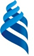 МИНИСТЕРСТВО ОБРАЗОВАНИЯ И НАУКИ РОССИЙСКОЙ ФЕДЕРАЦИИФедеральное государственное автономное образовательное учреждение высшего профессионального образования«Дальневосточный федеральный университет»(ДВФУ)Школа педагогики692500, Уссурийск, ул. Некрасова 35, тел.(4234) 31-54-26, 32-22-61Е-mail: infostudent.dvfu@mail.ruИНФОРМАЦИОННОЕ ПИСЬМОIV Региональная научно-практическая конференциядля старшеклассников и первокурсников «Первые шаги в науку»Приглашаем Вас принять участие в IV Региональная научно-практическая конференциидля старшеклассников и первокурсников «Первые шаги в науку», которая состоится 22 апреля 2016 года.К участию в конференции приглашаются старшеклассники 10-х, 11-х классов и студенты 1 курса бакалавриата.В рамках научно-практической конференции планируется работа по следующим направлениям:Математика, информатика, физика; Химия, биология; География, экология; История, право;Языкознание (русский язык, иностранный язык);Педагогика, психология.Принятые работы участников конференции будут опубликованы в научном онлайн-сборнике, и будут считаться научной публикацией школьника (так же, как и его научного руководителя), что важно при поступлении абитуриентов в высшие учебные заведения, а студентам - для участия в конкурсах на премиальные стипендиальные программы.	Общее руководство конференцией осуществляет организационный комитет конференции (далее — оргкомитет).Председатель оргкомитета:•	Пишун С.В.,  доктор философских наук, профессор, директор Школы педагогики;Члены оргкомитета:•	Капранов Г.А., кандидат педагогических наук, доцент кафедры педагогики, заместитель директора Школы педагогики по научно-исследовательской работе,•	Бажина П.С.,  кандидат педагогических наук, доценткафедры информатики, информационных технологий и методики обучения, начальник научно-организационного управления Школы педагогики,•	Борисова С.Г., кандидат философских наук, начальник отдела профориентации Школы педагогики,•	Николаева И.В., начальник отдела научных проектов и подготовки научно-педагогических кадров научно-организационного управления Школы педагогики.Оргкомитет конференции оставляет за собой право отклонить заявки без указания причин.Для участия в конференции необходимо в срок до 31 марта 2016 года представить на адрес электронной почты оргкомитета infostudent.dvfu@mail.ru с пометкой (тема письма) «Первые шаги в науку» следующие документы: - заявку (см. Приложение 1)- тезисы доклада и отзыв научного руководителя(см. Приложение 2) Наличие электронного варианта заявки, тезисов доклада и отзыва ОБЯЗАТЕЛЬНО.Для возмещения организационных и издательских расходов следует оплатить организационный взнос.Организационный взнос участника конференции составляет - 300 рублей (реквизиты указаны в Приложении 1). Оплату организационного взносанеобходимо проводить после получения подтверждения о включении тезисов в программу конференции.Экспертная комиссия выносит решение о присуждении дипломов I, II и III степеней. Всем участникам научно-практической конференции «Первые шаги в науку» вручаются сертификаты участников, а их научные руководители награждаются благодарственными письмами оргкомитета конференции.С Положением о конференции Вы можете ознакомиться на сайте Школы педагогики ДВФУ в разделе «Конференции» http://uss.dvfu.ru/struct/conferences/index.php?year=2016.По всем вопросам, касающимся участия в конференции и публикаций, следует обращаться в организационный комитет:г. Уссурийск, ул. Некрасова 35, каб.222тел.: (4232)31-54-26Е-mail: infostudent.dvfu@mail.ruПриложение 1ЗАЯВКАна участие в IV Региональной научно-практической конференции для старшеклассников и первокурсников «Первые шаги в науку»1.	Фамилия, имя, отчество участника 	2.	Место учебы (класс, № школы, город) 	3.	Тема доклада	4.	Контактный телефон / e-mail (обязательно)	5.	Фамилия, имя, отчество научного руководителя (учителя)	6.	Должность научного руководителя (учителя)	7.	Контактный телефон / e-mailнаучного руководителя (учителя)	Необходимо ли оборудование для презентации доклада	Да / Нет (нужное указать) Если ответ «Да», указать какое: ________________________________________________Реквизиты филиала федерального государственного автономного образовательного учреждения высшего профессионального образования «Дальневосточный федеральный университет» в г. Уссурийске:Филиал ФГАОУ ВПО «Дальневосточный федеральный университет» (ДВФУ) в г. Уссурийске ИНН 2536014538 КПП 251103002 Новый номер расчетного счета: 40503810150004000005 Наименование банка: Дальневосточный банк ПАО «Сбербанк России» г. Хабаровск Кор. счет № 30101810600000000608 БИК 040813608 ОКТМО 05723000001 Юридический адрес: 692508 г. Уссурийск, ул. Некрасова, 35 Телефон: (4234) 32-09-67 Почтовый адрес: 692508 г. Уссурийск, ул. Некрасова, 35 Тел.(4234)32-08-74 (При оплате обязательно указание ФИО участника)Приложение 2Требования к содержанию и оформлению тезисов:Тезисы доклада должны представлять собой законченную исследовательскую работу. Первый/е абзац/ы – постановка проблемы и методы/способы/технологии её решения. Далее следует основная часть – поэтапное раскрытие содержания проблемы и ее решения. Последний абзац – выводы автора по проделанной работе. Оргкомитет оставляет за собой право отклонять реферативные тексты и тезисы не прошедшие проверку в программе «Антиплагиат».Доклад со слайд-презентацией (не более 15 слайдов), представленный экспертной комиссии не должен быть шире содержания тезисов и превышать временной регламент 10 минут.Материалы должны быть набраны и отформатированы в редакторе WORD, в формате RTF или DOC, шрифт «TimesNewRoman», размер шрифта 12, интервал одинарный, поля: верхнее, нижнее, левое, правое – 20 мм, без разбивки на страницы. Рисунки, графики, схемы должны выполняться в графических редакторах, поддерживающих векторную графику, таблицы – в режиме таблиц. Цвет рисунков - черно-белый. Нумеровать страницы не следует. Библиографические ссылки в тексте статьи следует давать в квадратных скобках в соответствии с нумерацией в списке литературы, например, [10, с. 81]. Список использованной научной и художественной литературы озаглавливается словосочетанием Список литературы, набранным 12 кеглем полужирным шрифтом и расположенным посередине.К печати принимаются только тезисы, оформленные согласно требованиям. Объем тезисов не более 2 страниц печатного текста формата А4. Научный руководитель может быть указан как соавтор.Образец оформления тезисовАвтор: И.И. Иванов, 11 класс, школа-гимназия № 27, г. УссурийскНаучный руководитель: П.П. Петров, учитель русского языка,школа-гимназия № 27, г. УссурийскНАЗВАНИЕ(ЗАГЛАВНЫМИ БУКВАМИ ПО ЦЕНТРУ)Текст…………………………………………………………………………Список литературыГалагузова М.А. Педагогика и социальная педагогика в зеркале современных учебных пособий / М. А. Галагузова // Сибирский педагогический журнал. — 2005. — № 2. — С. 148—153.Колобов А. В., Гущин В. Р., Братухин А. Ю. Античная мифология в историческом контексте [Электронный ресурс]. – Режим доступа: http://rome.webzone.ru/publik/gushchin/gushc02.htm.Образец оформления отзыва научного руководителяОТЗЫВ НАУЧНОГО РУКОВОДИТЕЛЯотезисах доклада Фамилия, Имя, Отчество «Название доклада», представленной к участию на IV Региональной научно-практической конференции для старшеклассников и первокурсников «Первые шаги в науку». Актуальность.Полученные результаты.Данные тезисы могут быть рекомендованы к публикации.Научный руководитель: должность, место,ученая степень, ученое звание Ф.И.О.подпись									датапечатьшколы 